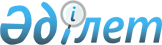 О подписании Соглашения о сотрудничестве государств-членов Евразийского экономического сообщества в области образованияПостановление Правительства Республики Казахстан от 20 июля 2009 года № 1103

      Правительство Республики Казахстан ПОСТАНОВЛЯЕТ:



      1. Одобрить прилагаемый проект Соглашения о сотрудничестве государств-членов Евразийского экономического сообщества в области образования.



      2. Подписать Соглашение о сотрудничестве государств-членов Евразийского экономического сообщества в области образования, разрешив вносить изменения и дополнения, не имеющие принципиального характера.



      3. Настоящее постановление вводится в действие со дня подписания.      Премьер-Министр

      Республики Казахстан                       К. Масимов

Одобрено          

постановлением Правительства

Республики Казахстан    

от 20 июля 2009 года № 1103проект 

Соглашение

о сотрудничестве государств-членов Евразийского экономического

сообщества в области образования

      Правительства государств-членов Евразийского экономического сообщества, именуемые в дальнейшем Сторонами,



      придавая важное значение укреплению сотрудничества между государствами-членами ЕврАзЭС в области образования,



      учитывая традиционные тесные связи в области образования между государствами-членами ЕврАзЭС,



      сознавая целесообразность и необходимость взаимодействия Сторон в создании согласованных подходов для обеспечения качества образования и межгосударственной системы гарантии качества образования,



      стремясь к дальнейшему укреплению и развитию взаимовыгодного сотрудничества на принципах равноправия, самостоятельности и целостности образовательных систем государств-членов ЕврАзЭС,



      согласились о нижеследующем: 

Статья 1

      Стороны в соответствии с законодательством своих государств осуществляют согласованные меры по последовательному расширению сотрудничества в области образования, направленного на создание общего образовательного пространства ЕврАзЭС, а также обмениваются опытом и информацией по вопросам проводимых в государствах-членах ЕврАзЭС реформ в области образования. 

Статья 2

      Стороны оказывают поддержку развитию связей между образовательными учреждениями/организациями на основе подписываемых ими договоров о сотрудничестве. 

Статья 3

      Стороны содействуют развитию академической мобильности и взаимному обмену обучающимися, педагогическими и научно-педагогическими кадрами.



      Количественные показатели, финансовые и другие условия обмена ежегодно определяются органами управления образованием Сторон соответствующими двусторонними протоколами. 

Статья 4

      Стороны оказывают содействие:



      а) участию педагогических и научно-педагогических кадров в национальных и международных конгрессах, семинарах, конференциях и симпозиумах, проводимых на территориях государств Сторон;



      б) участию обучающихся в международных олимпиадах, конкурсах, фестивалях и других мероприятиях. 

Статья 5

      Каждая из Сторон в соответствии с имеющимися у нее возможностями поощряет изучение в своих образовательных учреждениях/организациях языков, истории, культуры, литературы других государств Сторон в формах, которые данная Сторона считает наиболее приемлемыми. 

Статья 6

      В целях реализации настоящего Соглашения Стороны формируют Совет по образованию при Интеграционном Комитете ЕврАзЭС, который осуществляет свою деятельность в соответствии с Положением о данном Совете, утверждаемым Интеграционным Комитетом ЕврАзЭС.



      Совет по образованию при Интеграционном Комитете ЕврАзЭС является правопреемником Совета по взаимному признанию и эквивалентности документов об образовании, ученых степенях и званиях при Интеграционном Комитете ЕврАзЭС. 

Статья 7

      По взаимному согласию Сторон в настоящее Соглашение могут вноситься изменения и дополнения, которые оформляются протоколами. 

Статья 8

      Споры, связанные с применением и толкованием положений настоящего Соглашения, разрешаются путем переговоров и консультаций между Сторонами. 

Статья 9

      Настоящее Соглашение не затрагивает прав и обязательств Сторон, вытекающих из других международных договоров, участниками которых они являются. 

Статья 10

      Настоящее Соглашение временно применяется с даты его подписания и вступает в силу с даты получения депозитарием последнего письменного уведомления о выполнении Сторонами внутригосударственных процедур, необходимых для его вступления в силу. 

Статья 11

      Настоящее Соглашение открыто для присоединения к нему правительств других государств, признающих положения Соглашения.



      Для присоединившегося Правительства настоящее Соглашение вступает в силу с даты сдачи на хранение депозитарию документа о присоединении. 

Статья 12

      Настоящее Соглашение заключается на неопределенный срок.



      Каждая из Сторон имеет право выйти из настоящего Соглашения путем письменного уведомления об этом депозитария не менее чем за шесть месяцев до даты выхода.



      Прекращение действия настоящего Соглашения не затронет ранее принятых в соответствии с ним обязательств Сторон до их полного выполнения.

      Совершено в г.___________"___"__________20__ года в одном экземпляре на русском языке. Подлинный экземпляр настоящего Соглашения хранится в Интеграционном Комитете Евразийского экономического сообщества, который, являясь депозитарием настоящего Соглашения, направит Сторонам его заверенные копии.      За Правительство

      Республики Беларусь      За Правительство

      Республики Казахстан      За Правительство

      Кыргызской Республики      За Правительство

      Российской Федерации      За Правительство

      Республики Таджикистан
					© 2012. РГП на ПХВ «Институт законодательства и правовой информации Республики Казахстан» Министерства юстиции Республики Казахстан
				